          《在线课堂》学习单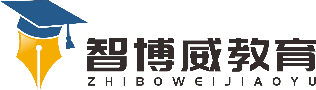 班级：                姓名：                 单元语文4年级下册第6单元课题习作《我学会了——》温故知新这篇习作属于(　　)的文章。A．写景         B．写人	C．记事自主攀登1．根据习作要求，下列说法正确的是(　　)A．只要写“我”学会什么就行。B．在学习过程中的心情不重要。C．可以写“我”通过这件事明白了什么道理。2．以“弹琴”为例，下面哪些能成为本次习作的材料？打“√”。(1)“我”喜欢弹琴。(　　)(2)弹琴时遇到了困难，“我”灰心了，不想弹。(　　)(3)“我”和小伙伴一起玩游戏，很高兴。(　　)(4)“我”明白了“世上无难事”的道理。(　　)3.构思：(可以从以下几个方面着手写)(1)学习的原因：_________________________________________________________________(2)学习的步骤：_______________________________________  _        (3)学习过程中遇到的困难及如何解决困难：___________________    ___________________________________________________                 (4)总结明白的道理或学习的感受： ________________________________________    ________________________________________                                    稳中有升誊写、修改习作的注意事项：说句心里话